[MS-OXWSMSG]: Email Message Types Web Service ProtocolIntellectual Property Rights Notice for Open Specifications DocumentationTechnical Documentation. Microsoft publishes Open Specifications documentation (“this documentation”) for protocols, file formats, data portability, computer languages, and standards support. Additionally, overview documents cover inter-protocol relationships and interactions. Copyrights. This documentation is covered by Microsoft copyrights. Regardless of any other terms that are contained in the terms of use for the Microsoft website that hosts this documentation, you can make copies of it in order to develop implementations of the technologies that are described in this documentation and can distribute portions of it in your implementations that use these technologies or in your documentation as necessary to properly document the implementation. You can also distribute in your implementation, with or without modification, any schemas, IDLs, or code samples that are included in the documentation. This permission also applies to any documents that are referenced in the Open Specifications documentation. No Trade Secrets. Microsoft does not claim any trade secret rights in this documentation. Patents. Microsoft has patents that might cover your implementations of the technologies described in the Open Specifications documentation. Neither this notice nor Microsoft's delivery of this documentation grants any licenses under those patents or any other Microsoft patents. However, a given Open Specifications document might be covered by the Microsoft Open Specifications Promise or the Microsoft Community Promise. If you would prefer a written license, or if the technologies described in this documentation are not covered by the Open Specifications Promise or Community Promise, as applicable, patent licenses are available by contacting iplg@microsoft.com. Trademarks. The names of companies and products contained in this documentation might be covered by trademarks or similar intellectual property rights. This notice does not grant any licenses under those rights. For a list of Microsoft trademarks, visit www.microsoft.com/trademarks. Fictitious Names. The example companies, organizations, products, domain names, email addresses, logos, people, places, and events that are depicted in this documentation are fictitious. No association with any real company, organization, product, domain name, email address, logo, person, place, or event is intended or should be inferred.Reservation of Rights. All other rights are reserved, and this notice does not grant any rights other than as specifically described above, whether by implication, estoppel, or otherwise. Tools. The Open Specifications documentation does not require the use of Microsoft programming tools or programming environments in order for you to develop an implementation. If you have access to Microsoft programming tools and environments, you are free to take advantage of them. Certain Open Specifications documents are intended for use in conjunction with publicly available standards specifications and network programming art and, as such, assume that the reader either is familiar with the aforementioned material or has immediate access to it.Revision SummaryTable of Contents1	Introduction	51.1	Glossary	51.2	References	61.2.1	Normative References	61.2.2	Informative References	71.3	Overview	71.4	Relationship to Other Protocols	71.5	Prerequisites/Preconditions	81.6	Applicability Statement	81.7	Versioning and Capability Negotiation	81.8	Vendor-Extensible Fields	81.9	Standards Assignments	82	Messages	92.1	Transport	92.2	Common Message Syntax	92.2.1	Namespaces	92.2.2	Messages	92.2.3	Elements	92.2.4	Complex Types	102.2.4.1	t:ApprovalRequestDataType Complex Type	102.2.4.2	t:ArrayOfVotingOptionDataType Complex Type	102.2.4.3	t:MessageType Complex Type	112.2.4.4	t:ReminderMessageDataType Complex Type	142.2.4.5	t:VotingInformationType Complex Type	142.2.4.6	t:VotingOptionDataType Complex Type	152.2.5	Simple Types	152.2.5.1	t:MessageDispositionType Simple Type	162.2.5.2	t:SendPromptType Simple Type	162.2.6	Attributes	172.2.7	Groups	172.2.8	Attribute Groups	173	Protocol Details	183.1	ExchangeServicePortType Server Details	183.1.1	Abstract Data Model	183.1.2	Timers	183.1.3	Initialization	183.1.4	Message Processing Events and Sequencing Rules	183.1.4.1	CopyItem	183.1.4.2	CreateItem	193.1.4.3	DeleteItem	203.1.4.4	GetItem	213.1.4.5	MoveItem	223.1.4.6	SendItem	233.1.4.7	UpdateItem	243.1.5	Timer Events	243.1.6	Other Local Events	254	Protocol Examples	264.1	Create Message Example	264.2	Get Message Example	274.3	Update Message Example	284.4	Delete Message Example	294.5	Move Message Example	304.6	Copy Message Example	314.7	Send Message Example	325	Security	345.1	Security Considerations for Implementers	345.2	Index of Security Parameters	346	Appendix A: Full WSDL	357	Appendix B: Full XML Schema	398	Appendix C: Product Behavior	419	Change Tracking	4310	Index	44IntroductionThe Email Message Types Web Service Protocol is used to create, get, update, delete, move, copy, and send email messages in a mailbox.Sections 1.5, 1.8, 1.9, 2, and 3 of this specification are normative. All other sections and examples in this specification are informative.GlossaryThis document uses the following terms:delegate: A user or resource that has permissions to act on behalf of another user or resource.delegate access: The access that is granted by a delegator to a delegate and is used by the delegate to access the delegator's account.endpoint: A communication port that is exposed by an application server for a specific shared service and to which messages can be addressed.Hypertext Transfer Protocol (HTTP): An application-level protocol for distributed, collaborative, hypermedia information systems (text, graphic images, sound, video, and other multimedia files) on the World Wide Web.Hypertext Transfer Protocol Secure (HTTPS): An extension of HTTP that securely encrypts and decrypts web page requests. In some older protocols, "Hypertext Transfer Protocol over Secure Sockets Layer" is still used (Secure Sockets Layer has been deprecated). For more information, see [SSL3] and [RFC5246].Junk Email folder: A special folder that is the default location for Message objects that are determined to be junk email by a Junk Email rule.mailbox: A message store that contains email, calendar items, and other Message objects for a single recipient.message store: A unit of containment for a single hierarchy of Folder objects, such as a mailbox or public folders.Multipurpose Internet Mail Extensions (MIME): A set of extensions that redefines and expands support for various types of content in email messages, as described in [RFC2045], [RFC2046], and [RFC2047].SOAP: A lightweight protocol for exchanging structured information in a decentralized, distributed environment. SOAP uses XML technologies to define an extensible messaging framework, which provides a message construct that can be exchanged over a variety of underlying protocols. The framework has been designed to be independent of any particular programming model and other implementation-specific semantics. SOAP 1.2 supersedes SOAP 1.1. See [SOAP1.2-1/2003].Uniform Resource Locator (URL): A string of characters in a standardized format that identifies a document or resource on the World Wide Web. The format is as specified in [RFC1738].web server: A server computer that hosts websites and responds to requests from applications.Web Services Description Language (WSDL): An XML format for describing network services as a set of endpoints that operate on messages that contain either document-oriented or procedure-oriented information. The operations and messages are described abstractly and are bound to a concrete network protocol and message format in order to define an endpoint. Related concrete endpoints are combined into abstract endpoints, which describe a network service. WSDL is extensible, which allows the description of endpoints and their messages regardless of the message formats or network protocols that are used.WSDL message: An abstract, typed definition of the data that is communicated during a WSDL operation [WSDL]. Also, an element that describes the data being exchanged between web service providers and clients.WSDL operation: A single action or function of a web service. The execution of a WSDL operation typically requires the exchange of messages between the service requestor and the service provider.WSDL port type: A named set of logically-related, abstract Web Services Description Language (WSDL) operations and messages.XML: The Extensible Markup Language, as described in [XML1.0].XML namespace: A collection of names that is used to identify elements, types, and attributes in XML documents identified in a URI reference [RFC3986]. A combination of XML namespace and local name allows XML documents to use elements, types, and attributes that have the same names but come from different sources. For more information, see [XMLNS-2ED].XML schema: A description of a type of XML document that is typically expressed in terms of constraints on the structure and content of documents of that type, in addition to the basic syntax constraints that are imposed by XML itself. An XML schema provides a view of a document type at a relatively high level of abstraction.MAY, SHOULD, MUST, SHOULD NOT, MUST NOT: These terms (in all caps) are used as defined in [RFC2119]. All statements of optional behavior use either MAY, SHOULD, or SHOULD NOT.ReferencesLinks to a document in the Microsoft Open Specifications library point to the correct section in the most recently published version of the referenced document. However, because individual documents in the library are not updated at the same time, the section numbers in the documents may not match. You can confirm the correct section numbering by checking the Errata.  Normative ReferencesWe conduct frequent surveys of the normative references to assure their continued availability. If you have any issue with finding a normative reference, please contact dochelp@microsoft.com. We will assist you in finding the relevant information. [MS-OXDSCLI] Microsoft Corporation, "Autodiscover Publishing and Lookup Protocol".[MS-OXWSADISC] Microsoft Corporation, "Autodiscover Publishing and Lookup SOAP-Based Web Service Protocol".[MS-OXWSCDATA] Microsoft Corporation, "Common Web Service Data Types".[MS-OXWSCORE] Microsoft Corporation, "Core Items Web Service Protocol".[MS-OXWSFOLD] Microsoft Corporation, "Folders and Folder Permissions Web Service Protocol".[RFC2119] Bradner, S., "Key words for use in RFCs to Indicate Requirement Levels", BCP 14, RFC 2119, March 1997, http://www.rfc-editor.org/rfc/rfc2119.txt[RFC2616] Fielding, R., Gettys, J., Mogul, J., et al., "Hypertext Transfer Protocol -- HTTP/1.1", RFC 2616, June 1999, http://www.rfc-editor.org/rfc/rfc2616.txt[RFC2818] Rescorla, E., "HTTP Over TLS", RFC 2818, May 2000, http://www.rfc-editor.org/rfc/rfc2818.txt[SOAP1.1] Box, D., Ehnebuske, D., Kakivaya, G., et al., "Simple Object Access Protocol (SOAP) 1.1", W3C Note, May 2000, http://www.w3.org/TR/2000/NOTE-SOAP-20000508/[WSDL] Christensen, E., Curbera, F., Meredith, G., and Weerawarana, S., "Web Services Description Language (WSDL) 1.1", W3C Note, March 2001, http://www.w3.org/TR/2001/NOTE-wsdl-20010315[XMLNS] Bray, T., Hollander, D., Layman, A., et al., Eds., "Namespaces in XML 1.0 (Third Edition)", W3C Recommendation, December 2009, http://www.w3.org/TR/2009/REC-xml-names-20091208/[XMLSCHEMA1] Thompson, H., Beech, D., Maloney, M., and Mendelsohn, N., Eds., "XML Schema Part 1: Structures", W3C Recommendation, May 2001, http://www.w3.org/TR/2001/REC-xmlschema-1-20010502/[XMLSCHEMA2] Biron, P.V., Ed. and Malhotra, A., Ed., "XML Schema Part 2: Datatypes", W3C Recommendation, May 2001, http://www.w3.org/TR/2001/REC-xmlschema-2-20010502/Informative References[MS-OXWSSRCH] Microsoft Corporation, "Mailbox Search Web Service Protocol".OverviewThe Email Message Types Web Service Protocol provides clients with the ability to create, get, update, delete, move, copy, and send email messages on the server. Clients create email messages by using the CreateItem operation, or they get the properties of an existing task item by using the GetItem operation. Email messages can also be sent, updated, deleted, moved, or copied on the server by using the SendItem, UpdateItem, DeleteItem, MoveItem, and CopyItem operations, respectively.Relationship to Other ProtocolsA client that implements this protocol can use the Autodiscover Publishing and Lookup SOAP-Based Web Service Protocol, as described in [MS-OXWSADISC], or the Autodiscover Publishing and Lookup Protocol, as described in [MS-OXDSCLI], to identify the target endpoint to use for each operation.This protocol uses SOAP, as described in [SOAP1.1], to specify the structure information exchanged between the client and server. This protocol uses the XML Protocol, as described in [XMLSCHEMA1] and [XMLSCHEMA2], to describe the message content sent to and from the server.This protocol uses SOAP over HTTP, as described in [RFC2616], and SOAP over HTTPS, as described in [RFC2818], as shown in the following figure.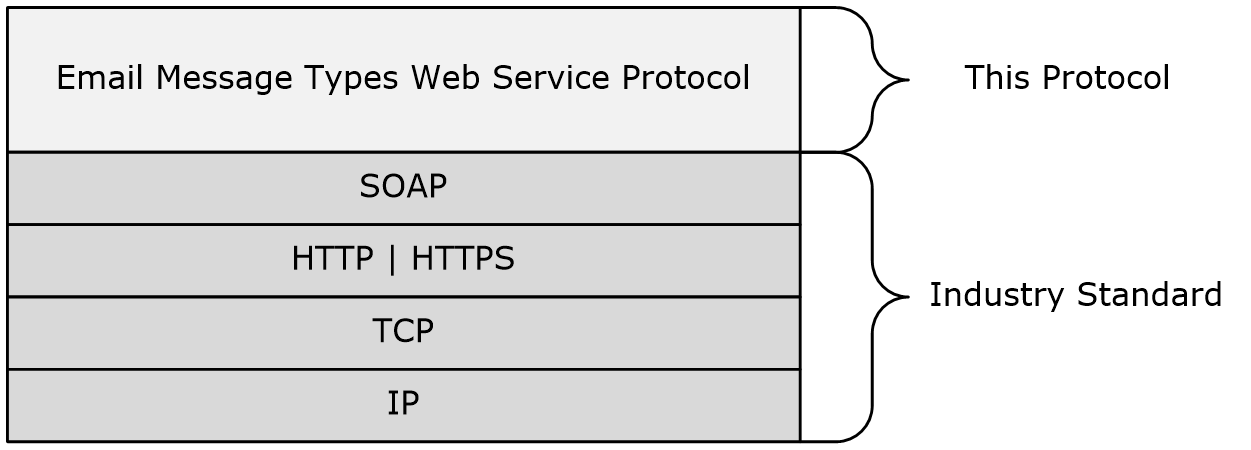 Figure 1: This protocol in relation to other protocolsThis protocol uses the email message identifier returned by the Mailbox Search Web Service Protocol, as described in [MS-OXWSSRCH], to retrieve information from the message store.This protocol uses the CopyItem, CreateItem, DeleteItem, GetItem, MoveItem, SendItem, and UpdateItem operations of the Core Items Web Service Protocol, as described in [MS-OXWSCORE], to manipulate an email message. For conceptual background information and overviews of the relationships and interactions between this and other protocols, see [MS-OXPROTO].Prerequisites/PreconditionsThe endpoint URL that is returned by either the Autodiscover Publishing Lookup SOAP-Based Web Service Protocol, as specified by [MS-OXWSADISC], or the Autodiscover Publishing and Lookup Protocol, as specified by [MS-OXDSCLI], is required to form the HTTP request to the web server that hosts this protocol. The operations that this protocol defines cannot be accessed unless the correct endpoint is identified in the HTTP Web requests that target this protocol.To access this protocol, all callers are authenticated. This protocol relies on the web server that hosts the application to perform authentication.Applicability StatementThis protocol is applicable to environments that copy, create, delete, get, send, move, or update email messages by using Exchange Web Services.Versioning and Capability NegotiationThis document covers versioning issues in the following areas:Supported Transports: This protocol uses multiple transports with SOAP 1.1, as described in section 2.1.Protocol Versions: This protocol has only one WSDL port type version. The Web Services Description Language (WSDL) version of the request is identified by using the t:RequestServerVersion element, as described in [MS-OXWSCDATA] section 2.2.3.11, and the version of the server responding to the request is identified by using the t:ServerVersionInfo element, as described in [MS-OXWSCDATA] section 2.2.3.12.Security and Authentication Methods: This protocol relies on the web server that is hosting it to perform authentication.Localization: This protocol includes text strings in various messages. Localization considerations for such strings are described in section 3.1.4.Capability Negotiation: This protocol does not support version negotiation.Vendor-Extensible FieldsNone.Standards AssignmentsNone.MessagesIn the following sections, the schema definition might differ from the processing rules imposed by the protocol. The WSDL in this specification provides a base description of the protocol. The schema in this specification provides a base description of the message syntax. The text that specifies the WSDL and schema might specify restrictions that reflect actual protocol behavior. For example, the schema definition might allow for an element to be empty, null, or not present but the behavior of the protocol as specified restricts the same elements to being non-empty, not null, or present.TransportThis protocol uses SOAP 1.1. For details, see [SOAP1.1]. This protocol relies on the web server that hosts the application to perform authentication. The protocol MUST support SOAP over HTTP, as specified in [RFC2616]. The protocol SHOULD use secure communications via HTTPS, as defined in [RFC2818].Common Message SyntaxThis section contains common definitions that are used by this protocol. The syntax of the definitions uses XML schema, as specified in [XMLSCHEMA1] and [XMLSCHEMA2], and WSDL, as specified in [WSDL].NamespacesThis specification defines and references various XML namespaces by using the mechanisms specified in [XMLNS]. Although this specification associates a specific XML namespace prefix for each XML namespace that is used, the choice of any particular XML namespaces prefix is implementation-specific and is not significant for interoperability.MessagesThis specification does not define any common WSDL message definitions.ElementsThis specification does not define any common XML schema element definitions.Complex TypesThe following table summarizes the set of common XML schema complex type definitions that are defined by this specification. XML schema complex type definitions that are specific to a particular operation are defined with the operation.t:ApprovalRequestDataType Complex TypeThe ApprovalRequestDataType complex type represents an approval request message.<6><xs:complexType name="ApprovalRequestDataType">  <xs:sequence>    <xs:element name="IsUndecidedApprovalRequest" type="xs:boolean" minOccurs="0"/>    <xs:element name="ApprovalDecision" type="xs:int" minOccurs="0"/>    <xs:element name="ApprovalDecisionMaker" type="xs:string" minOccurs="0"/>    xs:element name="ApprovalDecisionTime" type="xs:dateTime" minOccurs="0"/>  </xs:sequence></xs:complexType>The following table lists the child elements of the ApprovalRequestDataType complex type.t:ArrayOfVotingOptionDataType Complex TypeThe ArrayOfVotingOptionDataType complex type specifies an array of voting options.<7><xs:complexType name="ArrayOfVotingOptionDataType">  <xs:sequence>    <xs:element name="VotingOptionData" type="t:VotingOptionDataType" minOccurs="0" maxOccurs="unbounded"/>  </xs:sequence></xs:complexType>The following table lists the child element of the ArrayOfVotingOptionDataType complex type.t:MessageType Complex TypeThe MessageType complex type represents a server email message in a mailbox. The MessageType complex type extends the ItemType complex type ([MS-OXWSCORE] section 2.2.4.24).<xs:complexType name="MessageType">  <xs:complexContent>    <xs:extension      base="t:ItemType"    >      <xs:sequence>        <xs:element name="Sender"          type="t:SingleRecipientType"          minOccurs="0"         />        <xs:element name="ToRecipients"          type="t:ArrayOfRecipientsType"          minOccurs="0"         />        <xs:element name="CcRecipients"          type="t:ArrayOfRecipientsType"          minOccurs="0"         />        <xs:element name="BccRecipients"          type="t:ArrayOfRecipientsType"          minOccurs="0"         />        <xs:element name="IsReadReceiptRequested"          type="xs:boolean"          minOccurs="0"         />        <xs:element name="IsDeliveryReceiptRequested"          type="xs:boolean"          minOccurs="0"         />        <xs:element name="ConversationIndex"          type="xs:base64Binary"          minOccurs="0"         />        <xs:element name="ConversationTopic"          type="xs:string"          minOccurs="0"         />        <xs:element name="From"          type="t:SingleRecipientType"          minOccurs="0"         />        <xs:element name="InternetMessageId"          type="xs:string"          minOccurs="0"         />        <xs:element name="IsRead"          type="xs:boolean"          minOccurs="0"         />        <xs:element name="IsResponseRequested"          type="xs:boolean"          minOccurs="0"         />        <xs:element name="References"          type="xs:string"          minOccurs="0"         />        <xs:element name="ReplyTo"          type="t:ArrayOfRecipientsType"          minOccurs="0"         />        <xs:element name="ReceivedBy"          type="t:SingleRecipientType"          minOccurs="0"         />        <xs:element name="ReceivedRepresenting"          type="t:SingleRecipientType"          minOccurs="0"         />        <xs:element name="ApprovalRequestData"          type="t:ApprovalRequestDataType"           minOccurs="0"         />        <xs:element name="VotingInformation"          type="t:VotingInformationType"           minOccurs="0"         />        <xs:element name="ReminderMessageData"           type="t:ReminderMessageDataType"           minOccurs="0"         />      </xs:sequence>    </xs:extension>  </xs:complexContent></xs:complexType>The following table lists the child elements of the MessageType complex type.t:ReminderMessageDataType Complex TypeThe ReminderMessageDataType complex type specifies a reminder message.<11><xs:complexType name="ReminderMessageDataType">  <xs:sequence>    <xs:element name="ReminderText" type="xs:string" minOccurs="0"/>    <xs:element name="Location" type="xs:string" minOccurs="0"/>    <xs:element name="StartTime" type="xs:dateTime" minOccurs="0"/>    <xs:element name="EndTime" type="xs:dateTime" minOccurs="0"/>    <xs:element name="AssociatedCalendarItemId" type="t:ItemIdType" minOccurs="0"/>  </xs:sequence></xs:complexType>The following table lists the child elements of the ReminderMessageDataType complex type.t:VotingInformationType Complex TypeThe VotingInformationType complex type specifies voting information.<12> <xs:complexType name="VotingInformationType">  <xs:sequence>    <xs:element name="UserOptions" type="t:ArrayOfVotingOptionDataType" minOccurs="0"/>    <xs:element name="VotingResponse" type="xs:string" minOccurs="0"/>  </xs:sequence>/xs:complexType>The following table lists the child elements of the VotingInformationType complex type.t:VotingOptionDataType Complex TypeThe VotingOptionDataType complex type specifies the voting option on a message.<13><xs:complexType name="VotingOptionDataType">  <xs:sequence>    <xs:element name="DisplayName" type="xs:string" minOccurs="0"/>   <xs:element name="SendPrompt" type="t:SendPromptType" minOccurs="0"/>  </xs:sequence></xs:complexType>The following table lists the child elements of the VotingOptionDataType complex type.Simple TypesThe following table summarizes the set of common XML schema simple type definitions that are defined by this specification. XML schema simple type definitions that are specific to a particular operation are described with the operation.t:MessageDispositionType Simple TypeThe MessageDispositionType simple type specifies how a message item is handled after it is created or updated.<xs:simpleType name="MessageDispositionType">  <xs:restriction    base="xs:string"  >    <xs:enumeration      value="SaveOnly"     />    <xs:enumeration      value="SendOnly"     />    <xs:enumeration      value="SendAndSaveCopy"     />  </xs:restriction></xs:simpleType>The following table lists the values that are defined by the MessageDispositionType simple type.t:SendPromptType Simple TypeThe SendPromptType simple type specifies the prompt behavior associated with a voting option.<15><xs:simpleType name="SendPromptType">  <xs:restriction base="xs:string">    <xs:enumeration value="None"/>    <xs:enumeration value="Send"/>    <xs:enumeration value="VotingOption"/>  </xs:restriction></xs:simpleType>The following table lists the possible values for the SendPromptType simple type.AttributesThis specification does not define any common XML schema attribute definitions.GroupsThis specification does not define any common XML schema group definitions.Attribute GroupsThis specification does not define any common XML schema attribute group definitions.Protocol DetailsThe client side of this protocol is simply a pass-through. That is, no additional timers or other state is required on the client side of this protocol. Calls made by the higher-layer protocol or application are passed directly to the transport, and the results returned by the transport are passed directly back to the higher-layer protocol or application.ExchangeServicePortType Server DetailsThe Email Message Types Items Web Service Protocol defines a single port type with seven operations. The operations enable client implementations to get, create, delete, update, move, copy, and send messages in a user’s mailbox.Abstract Data ModelThis section describes a conceptual model of possible data organization that an implementation maintains to participate in this protocol. The described organization is provided to facilitate the explanation of how the protocol behaves. This document does not mandate that implementations adhere to this model as long as their external behavior is consistent with that specified in this document.TimersNone.InitializationNone.Message Processing Events and Sequencing RulesThe following table summarizes the list of WSDL operations as defined by this specification.CopyItemThe CopyItem operation copies email messages on the server.The following is the WSDL port type specification of the CopyItem operation.<wsdl:operation name="CopyItem">    <wsdl:input message="tns:CopyItemSoapIn" />    <wsdl:output message="tns:CopyItemSoapOut" /></wsdl:operation>The following is the WSDL binding specification of the CopyItem operation.<wsdl:operation name="CopyItem">  <soap:operation soapAction="http://schemas.microsoft.com/exchange/services/2006/messages/CopyItem" />  wsdl:input>    <soap:header message="tns:CopyItemSoapIn" part="Impersonation" use="literal"/>    <soap:header message="tns:CopyItemSoapIn" part="MailboxCulture" use="literal"/>    <soap:header message="tns:CopyItemSoapIn" part="RequestVersion" use="literal"/>    <soap:body parts="request" use="literal" />  </wsdl:input>  <wsdl:output>    <soap:body parts="CopyItemResult" use="literal" />    <soap:header message="tns:CopyItemSoapOut" part="ServerVersion" use="literal"/>  </wsdl:output></wsdl:operation>The protocol client sends a CopyItemSoapIn request WSDL message, and the protocol server responds with a CopyItemSoapOut response WSDL message.If the CopyItem WSDL operation request is successful, the server returns a CopyItemResponse element, as specified in [MS-OXWSCORE] section 3.1.4.1.2.2, with the ResponseClass attribute, as specified in [MS-OXWSCDATA] section 2.2.4.67, of the CopyItemResponseMessage element, as specified in [MS-OXWSCDATA] section 2.2.4.12, set to "Success". The ResponseCode element, as specified in [MS-OXWSCDATA] section 2.2.4.67, of the CopyItemResponseMessage element is set to "NoError". If the CopyItem WSDL operation request is not successful, it returns a CopyItemResponse element with the ResponseClass attribute of the CopyItemResponseMessage element set to "Error". The ResponseCode element of the CopyItemResponseMessage element is set to one of the common errors defined in [MS-OXWSCDATA] section 2.2.5.24.For more information, see CopyItem as described in [MS-OXWSCORE] section 3.1.4.1.CreateItemThe CreateItem operation creates email messages.The following is the WSDL port type specification of the CreateItem operation.<wsdl:operation name="CreateItem">     <wsdl:input message="tns:CreateItemSoapIn" />     <wsdl:output message="tns:CreateItemSoapOut" /></wsdl:operation>The following is the WSDL binding specification of the CreateItem operation.<wsdl:operation name="CreateItem">  <soap:operation soapAction="http://schemas.microsoft.com/exchange/services/2006/messages/CreateItem" />  <wsdl:input>    <soap:header message="tns:CreateItemSoapIn" part="Impersonation" use="literal"/>    <soap:header message="tns:CreateItemSoapIn" part="MailboxCulture" use="literal"/>    <soap:header message="tns:CreateItemSoapIn" part="RequestVersion" use="literal"/>    <soap:header message="tns:CreateItemSoapIn" part="TimeZoneContext" use="literal"/>    <soap:body parts="request" use="literal" />  </wsdl:input>  <wsdl:output>    <soap:body parts="CreateItemResult" use="literal" />    <soap:header message="tns:CreateItemSoapOut" part="ServerVersion" use="literal"/>  </wsdl:output></wsdl:operation>The protocol client sends a CreateItemSoapIn request WSDL message, and the protocol server responds with a CreateItemSoapOut response WSDL message.If the CreateItem WSDL operation request is successful, the server returns a CreateItemResponse element, as specified in [MS-OXWSCORE] section 3.1.4.2.2.2, with the ResponseClass attribute, as specified in [MS-OXWSCDATA] section 2.2.4.67, of the CreateItemResponseMessage element, as specified in [MS-OXWSCDATA] section 2.2.4.12, set to "Success". The ResponseCode element, as specified in [MS-OXWSCDATA] section 2.2.4.67, of the CreateItemResponseMessage element is set to "NoError". If the CreateItem WSDL operation is not successful, it returns a CreateItemResponse element with the ResponseClass attribute of the CreateItemResponseMessage element set to "Error". The ResponseCode element of the CreateItemResponseMessage element is set to one of the common errors defined in [MS-OXWSCDATA] section 2.2.5.24.For more information, see CreateItem as described in [MS-OXWSCORE] section 3.1.4.2.DeleteItemThe DeleteItem operation deletes email messages from the server store.The following is the WSDL port type specification of the DeleteItem operation.<wsdl:operation name="DeleteItem">    <wsdl:input message="tns:DeleteItemSoapIn" />    <wsdl:output message="tns:DeleteItemSoapOut" /></wsdl:operation>The following is the WSDL binding specification of the DeleteItem operation.<wsdl:operation name="DeleteItem">  <soap:operation soapAction="http://schemas.microsoft.com/exchange/services/2006/messages/DeleteItem" />  <wsdl:input>    <soap:header message="tns:DeleteItemSoapIn" part="Impersonation" use="literal"/>    <soap:header message="tns:DeleteItemSoapIn" part="MailboxCulture" use="literal"/>    <soap:header message="tns:DeleteItemSoapIn" part="RequestVersion" use="literal"/>    <soap:body parts="request" use="literal" />  </wsdl:input>  <wsdl:output>    <soap:body parts="DeleteItemResult" use="literal" />    <soap:header message="tns:DeleteItemSoapOut" part="ServerVersion" use="literal"/>  </wsdl:output></wsdl:operation>The protocol client sends a DeleteItemSoapIn request WSDL message, and the protocol server responds with a DeleteItemSoapOut response WSDL message.If the DeleteItem WSDL operation request is successful, the server returns a DeleteItemResponse element, as specified in [MS-OXWSCORE] section 3.1.4.3.2.2, with the ResponseClass attribute, as specified in [MS-OXWSCDATA] section 2.2.4.67, of the DeleteItemResponseMessage element, as specified in [MS-OXWSCDATA] section 2.2.4.12, set to "Success". The ResponseCode element, as specified by [MS-OXWSCDATA] section 2.2.4.67, of the DeleteItemResponseMessage element is set to "NoError". If the DeleteItem WSDL operation request is not successful, it returns a DeleteItemResponse element with the ResponseClass attribute of the DeleteItemResponseMessage element set to "Error". The ResponseCode element of the DeleteItemResponseMessage element is set to one of the common errors defined in [MS-OXWSCDATA] section 2.2.5.24.For more information, see DeleteItem as described in [MS-OXWSCORE] section 3.1.4.3.GetItemThe GetItem operation enables the user to get email messages and to access information about email messages.The following is the WSDL port type specification of the GetItem operation.<wsdl:operation name="GetItem">  <wsdl:input message="tns:GetItemSoapIn" />  <wsdl:output message="tns:GetItemSoapOut" /></wsdl:operation>The following is the WSDL binding specification of the GetItem operation.<wsdl:operation name="GetItem">  <soap:operation soapAction="http://schemas.microsoft.com/exchange/services/2006/messages/GetItem" />  <wsdl:input>    <soap:header message="tns:GetItemSoapIn" part="Impersonation" use="literal"/>    <soap:header message="tns:GetItemSoapIn" part="MailboxCulture" use="literal"/>        <soap:header message="tns:GetItemSoapIn" part="RequestVersion" use="literal"/>    <soap:header message="tns:GetItemSoapIn" part="TimeZoneContext" use="literal"/>    <soap:body parts="request" use="literal" />  </wsdl:input>  <wsdl:output>    <soap:body parts="GetItemResult" use="literal" />    <soap:header message="tns:GetItemSoapOut" part="ServerVersion" use="literal"/>  </wsdl:output></wsdl:operation>The GetItem operation request MUST include the elements listed in the following table.The child elements of the ItemShape element are listed in the following table.The protocol client sends a GetItemSoapIn request WSDL message, and the protocol server responds with a GetItemSoapOut response WSDL message.If the GetItem WSDL operation request is successful, the server returns a GetItemResponse element, as specified in [MS-OXWSCORE] section 3.1.4.4.2.2, with the ResponseClass attribute, as specified in [MS-OXWSCDATA] section 2.2.4.67, of the GetItemResponseMessage element, as specified in [MS-OXWSCDATA] section 2.2.4.12, set to "Success". The ResponseCode element, as specified in [MS-OXWSCDATA] section 2.2.4.67, of the GetItemResponseMessage element is set to "NoError". If the GetItem WSDL operation request is not successful, it returns a GetItemResponse element with the ResponseClass attribute of the GetItemResponseMessage element set to "Error". The ResponseCode element of the GetItemResponseMessage element is set to one of the common errors defined in [MS-OXWSCDATA] section 2.2.5.24.For more information, see GetItem as described in [MS-OXWSCORE] section 3.1.4.2.MoveItemThe MoveItem operation moves one or more email messages to a single destination folder.The following is the WSDL port type specification of the MoveItem operation.<wsdl:operation name="MoveItem">  <wsdl:input message="tns:MoveItemSoapIn" />  <wsdl:output message="tns:MoveItemSoapOut" /></wsdl:operation>The following is the WSDL binding specification of the MoveItem operation.<wsdl:operation name="MoveItem">  <soap:operation soapAction="http://schemas.microsoft.com/exchange/services/2006/messages/MoveItem" />  <wsdl:input>    <soap:header message="tns:MoveItemSoapIn" part="Impersonation" use="literal"/>    <soap:header message="tns:MoveItemSoapIn" part="MailboxCulture" use="literal"/>    <soap:header message="tns:MoveItemSoapIn" part="RequestVersion" use="literal"/>    <soap:body parts="request" use="literal" />  </wsdl:input>  <wsdl:output>    <soap:body parts="MoveItemResult" use="literal" />    <soap:header message="tns:MoveItemSoapOut" part="ServerVersion" use="literal"/>  </wsdl:output></wsdl:operation>The protocol client sends a MoveItemSoapIn request WSDL message, and the protocol server responds with a MoveItemSoapOut response WSDL message.If the MoveItem WSDL operation request is successful, the server returns a MoveItemResponse element, as specified in [MS-OXWSCORE] section 3.1.4.7.2.2, with the ResponseClass attribute, as specified in [MS-OXWSCDATA] section 2.2.4.67, of the MoveItemResponseMessage element, as specified in [MS-OXWSCDATA] section 2.2.4.12, set to "Success". The ResponseCode element, as specified in [MS-OXWSCDATA] section 2.2.4.67, of the MoveItemResponseMessage element is set to "NoError". If the MoveItem WSDL operation request is not successful, it returns a MoveItemResponse element with the ResponseClass attribute of the MoveItemResponseMessage element set to "Error". The ResponseCode element of the MoveItemResponseMessage element is set to one of the common errors defined in [MS-OXWSCDATA] section 2.2.5.24.For more information, see MoveItem as described in [MS-OXWSCORE] section 3.1.4.7.SendItemThe SendItem operation sends email messages that are located in the server store.The following is the WSDL port type specification of the SendItem operation.<wsdl:operation name="SendItem">  <wsdl:input message="tns:SendItemSoapIn" />  <wsdl:output message="tns:SendItemSoapOut" /></wsdl:operation>The following is the WSDL binding specification of the SendItem operation.<wsdl:operation name="SendItem">  <soap:operation soapAction="http://schemas.microsoft.com/exchange/services/2006/messages/SendItem" />  <wsdl:input>    <soap:header message="tns:SendItemSoapIn" part="Impersonation" use="literal"/>    <soap:header message="tns:SendItemSoapIn" part="MailboxCulture" use="literal"/>    <soap:header message="tns:SendItemSoapIn" part="RequestVersion" use="literal"/>    <soap:body parts="request" use="literal" />  </wsdl:input>  <wsdl:output>    <soap:body parts="SendItemResult" use="literal" />    <soap:header message="tns:SendItemSoapOut" part="ServerVersion" use="literal"/>  </wsdl:output></wsdl:operation>The protocol client sends a SendItemSoapIn request WSDL message, and the protocol server responds with a SendItemSoapOut response WSDL message.If the SendItem WSDL operation request is successful, the server returns a SendItemResponse element, as specified in [MS-OXWSCORE] section 3.1.4.8.2.2, with the ResponseClass attribute, as specified in [MS-OXWSCDATA] section 2.2.4.67, of the SendItemResponseMessage element, as specified in [MS-OXWSCDATA] section 2.2.4.12, set to "Success". The ResponseCode element, as specified in [MS-OXWSCDATA] section 2.2.4.67 of the SendItemResponseMessage element is set to "NoError". If the SendItem WSDL operation request is not successful, it returns a SendItemResponse element with the ResponseClass attribute of the SendItemResponseMessage element set to "Error". The ResponseCode element of the SendItemResponseMessage element is set to one of the common errors defined in [MS-OXWSCDATA] section 2.2.5.24.For more information, see SendItem as described in [MS-OXWSCORE] section 3.1.4.8.UpdateItemThe UpdateItem operation updates email message properties in the server store.The following is the WSDL port type specification of the operation.<wsdl:operation name="UpdateItem">    <wsdl:input message="tns:UpdateItemSoapIn" />    <wsdl:output message="tns:UpdateItemSoapOut" /></wsdl:operation>The following is the WSDL binding specification of the UpdateItem operation.<wsdl:operation name="UpdateItem">  <soap:operation soapAction="http://schemas.microsoft.com/exchange/services/2006/messages/UpdateItem" />  <wsdl:input>    <soap:header message="tns:UpdateItemSoapIn" part="Impersonation" use="literal"/>    <soap:header message="tns:UpdateItemSoapIn" part="MailboxCulture" use="literal"/>    <soap:header message="tns:UpdateItemSoapIn" part="RequestVersion" use="literal"/>    <soap:header message="tns:UpdateItemSoapIn" part="TimeZoneContext" use="literal"/>    <soap:body parts="request" use="literal" />  </wsdl:input>  <wsdl:output>    <soap:body parts="UpdateItemResult" use="literal" />    <soap:header message="tns:UpdateItemSoapOut" part="ServerVersion" use="literal"/>  </wsdl:output></wsdl:operation>The UpdateItem operation modifies a message that has already been created and sent. The UpdateItem operation request can contain the MessageDispositionType simple type (section 2.2.5.1) and MUST contain the ConflictResolutionType simple type ([MS-OXWSCORE] section 3.1.4.9.4.1).The protocol client sends an UpdateItemSoapIn request WSDL message, and the protocol server responds with an UpdateItemSoapOut response WSDL message.If the UpdateItem WSDL operation request is successful, the server returns an UpdateItemResponse element, as specified in [MS-OXWSCORE] section 3.1.4.9.2.2, with the ResponseClass attribute, as specified in [MS-OXWSCDATA] section 2.2.4.67, of the UpdateItemResponseMessage element, as specified in [MS-OXWSCDATA] section 2.2.4.12, set to "Success". The ResponseCode element, as specified in [MS-OXWSCDATA] section 2.2.4.67, of the UpdateItemResponseMessage element is set to "NoError". If the UpdateItem WSDL operation request is not successful, it returns an UpdateItemResponse element with the ResponseClass attribute of the UpdateItemResponseMessage element set to "Error". The ResponseCode element of the UpdateItemResponseMessage element is set to one of the common errors defined in [MS-OXWSCDATA] section 2.2.5.24.For more information, see UpdateItem as described in [MS-OXWSCORE] section 3.1.4.9.Timer EventsNone.Other Local EventsNone.Protocol ExamplesThe following examples show the request and response XML for the operations that this protocol uses.Create Message ExampleThe following is an example of a CreateItem operation that creates a message. This example creates an email message with only the Subject and Body properties completed, and then it sends the email message to User1 and User2 at Contoso.com. The email message can be set with many more properties, such as attachments, Bcc recipients, categories, sender, and item class. This example shows how to send an email message and save a copy of the message in the default Sent Items folder by using the SendAndSaveCopy method.The client constructs the request XML and sends it to the server. The newly created message is sent to the server.  <?xml version="1.0" encoding="utf-8"?>  <soap:Envelope xmlns:xsi="http://www.w3.org/2001/XMLSchema-instance"         xmlns:m="http://schemas.microsoft.com/exchange/services/2006/messages"         xmlns:t="http://schemas.microsoft.com/exchange/services/2006/types"         xmlns:soap="http://schemas.xmlsoap.org/soap/envelope/">    <soap:Header>      <t:RequestServerVersion Version="Exchange2010" />    </soap:Header>    <soap:Body>      <m:CreateItem MessageDisposition="SendAndSaveCopy">        <m:SavedItemFolderId>          <t:DistinguishedFolderId Id="sentitems" />        </m:SavedItemFolderId>        <m:Items>          <t:Message>            <t:Subject>Interesting</t:Subject>            <t:Body BodyType="HTML">The merger is finalized.</t:Body>            <t:ToRecipients>              <t:Mailbox>                <t:EmailAddress>User1@Contoso.com</t:EmailAddress>              </t:Mailbox>              <t:Mailbox>                <t:EmailAddress>User2@Contoso.com</t:EmailAddress>              </t:Mailbox>            </t:ToRecipients>          </t:Message>        </m:Items>      </m:CreateItem>    </soap:Body>  </soap:Envelope>The server constructs the response XML and sends it to the client.  <?xml version="1.0" encoding="utf-8"?>  <s:Envelope xmlns:s="http://schemas.xmlsoap.org/soap/envelope/">    <s:Header>      <h:ServerVersionInfo MajorVersion="14"           MinorVersion="1"           MajorBuildNumber="63"           MinorBuildNumber="0"           Version="Exchange2010"           xmlns:h="http://schemas.microsoft.com/exchange/services/2006/types"           xmlns="http://schemas.microsoft.com/exchange/services/2006/types"           xmlns:xsi="http://www.w3.org/2001/XMLSchema-instance" xmlns:xsd="http://www.w3.org/2001/XMLSchema" />    </s:Header>    <s:Body xmlns:xsi="http://www.w3.org/2001/XMLSchema-instance"           xmlns:xsd="http://www.w3.org/2001/XMLSchema">      <m:CreateItemResponse xmlns:m="http://schemas.microsoft.com/exchange/services/2006/messages"           xmlns:t="http://schemas.microsoft.com/exchange/services/2006/types">        <m:ResponseMessages>          <m:CreateItemResponseMessage ResponseClass="Success">            <m:ResponseCode>NoError</m:ResponseCode>            <m:Items />          </m:CreateItemResponseMessage>        </m:ResponseMessages>      </m:CreateItemResponse>    </s:Body>  </s:Envelope>Get Message ExampleThe following is an example of a GetItem operation that gets a message. This example gets a message from the server store. The message is already identified with its ItemId Id and ChangeKey attributes.The client constructs the request XML and sends it to the server. Note that the ItemId Id and ChangeKey attributes have been shortened to preserve readability.  <?xml version="1.0" encoding="utf-8"?>  <soap:Envelope xmlns:xsi="http://www.w3.org/2001/XMLSchema-instance"         xmlns:m="http://schemas.microsoft.com/exchange/services/2006/messages"         xmlns:t="http://schemas.microsoft.com/exchange/services/2006/types"         xmlns:soap="http://schemas.xmlsoap.org/soap/envelope/">    <soap:Header>      <t:RequestServerVersion Version="Exchange2010" />    </soap:Header>    <soap:Body>      <m:GetItem>        <m:ItemShape>          <t:BaseShape>IdOnly</t:BaseShape>          <t:AdditionalProperties>            <t:FieldURI FieldURI="item:Body" />          </t:AdditionalProperties>        </m:ItemShape>        <m:ItemIds>          <t:ItemId Id="AAMkAGY4YzQw" ChangeKey="CQAAABYAAA " />        </m:ItemIds>      </m:GetItem>    </soap:Body>  </soap:Envelope>The server constructs the response XML and sends it to the client. Note that the ItemId Id and ChangeKey attributes have been shortened to preserve readability.  <?xml version="1.0" encoding="utf-8"?>  <s:Envelope xmlns:s="http://schemas.xmlsoap.org/soap/envelope/">    <s:Header>      <h:ServerVersionInfo MajorVersion="14"           MinorVersion="1"           MajorBuildNumber="63"           MinorBuildNumber="0"           Version="Exchange2010"           xmlns:h="http://schemas.microsoft.com/exchange/services/2006/types"           xmlns="http://schemas.microsoft.com/exchange/services/2006/types"           xmlns:xsi="http://www.w3.org/2001/XMLSchema-instance"           xmlns:xsd="http://www.w3.org/2001/XMLSchema" />    </s:Header>    <s:Body xmlns:xsi="http://www.w3.org/2001/XMLSchema-instance"         xmlns:xsd="http://www.w3.org/2001/XMLSchema">      <m:GetItemResponse xmlns:m="http://schemas.microsoft.com/exchange/services/2006/messages"           xmlns:t="http://schemas.microsoft.com/exchange/services/2006/types">        <m:ResponseMessages>          <m:GetItemResponseMessage ResponseClass="Success">            <m:ResponseCode>NoError</m:ResponseCode>            <m:Items>              <t:Message>                <t:ItemId Id="AAMkAGY4YzQw" ChangeKey="CQAAABYAAA " />                <t:Body BodyType="HTML">&lt;meta http-equiv="Content-Type" content="text/html;                     charset=utf-8"&gt;The merger is finalized.</t:Body>              </t:Message>            </m:Items>          </m:GetItemResponseMessage>        </m:ResponseMessages>      </m:GetItemResponse>    </s:Body>  </s:Envelope>Update Message ExampleThe following is an example of an UpdateItem operation that updates a message. This example updates the subject of an existing message. The message is already identified with its ItemId Id and ChangeKey attributes.The client constructs the request XML and sends it to the server. Note that the ItemId Id and ChangeKey attributes have been shortened to preserve readability.  <?xml version="1.0" encoding="utf-8"?>  <soap:Envelope xmlns:xsi="http://www.w3.org/2001/XMLSchema-instance"         xmlns:m="http://schemas.microsoft.com/exchange/services/2006/messages"         xmlns:t="http://schemas.microsoft.com/exchange/services/2006/types"         xmlns:soap="http://schemas.xmlsoap.org/soap/envelope/">    <soap:Header>      <t:RequestServerVersion Version="Exchange2010" />    </soap:Header>    <soap:Body>      <m:UpdateItem MessageDisposition="SaveOnly" ConflictResolution="AlwaysOverwrite">        <m:ItemChanges>          <t:ItemChange>            <t:ItemId Id="AAMkAGIw" ChangeKey="CQAAABYAAA" />            <t:Updates>              <t:SetItemField>                <t:FieldURI FieldURI="item:Subject" />                <t:Message>                  <t:Subject>Modified and updated mail</t:Subject>                </t:Message>              </t:SetItemField>            </t:Updates>          </t:ItemChange>        </m:ItemChanges>      </m:UpdateItem>    </soap:Body>  </soap:Envelope>The server constructs the response XML and sends it to the client. Note that the ItemId Id and ChangeKey attributes have been shortened to preserve readability.  <?xml version="1.0" encoding="utf-8"?>  <s:Envelope xmlns:s="http://schemas.xmlsoap.org/soap/envelope/">    <s:Header>      <h:ServerVersionInfo MajorVersion="14"           MinorVersion="1"           MajorBuildNumber="63"           MinorBuildNumber="0"           Version="Exchange2010"           xmlns:h="http://schemas.microsoft.com/exchange/services/2006/types"           xmlns="http://schemas.microsoft.com/exchange/services/2006/types"           xmlns:xsi="http://www.w3.org/2001/XMLSchema-instance"           xmlns:xsd="http://www.w3.org/2001/XMLSchema" />    </s:Header>    <s:Body xmlns:xsi="http://www.w3.org/2001/XMLSchema-instance"           xmlns:xsd="http://www.w3.org/2001/XMLSchema">      <m:UpdateItemResponse xmlns:m="http://schemas.microsoft.com/exchange/services/2006/messages"             xmlns:t="http://schemas.microsoft.com/exchange/services/2006/types">        <m:ResponseMessages>          <m:UpdateItemResponseMessage ResponseClass="Success">            <m:ResponseCode>NoError</m:ResponseCode>            <m:Items>              <t:Message>                <t:ItemId Id="AAMkAGIwODEy=" ChangeKey="CQAAABYAAA" />              </t:Message>            </m:Items>            <m:ConflictResults>              <t:Count>0</t:Count>            </m:ConflictResults>          </m:UpdateItemResponseMessage>        </m:ResponseMessages>      </m:UpdateItemResponse>    </s:Body>  </s:Envelope>Delete Message ExampleThe following is an example of a DeleteItem operation that deletes a message. This example deletes the identified message from the server store.The client constructs the request XML and sends it to the server. Note that the ItemId Id attribute is shortened to preserve readability.  <?xml version="1.0" encoding="utf-8"?>  <soap:Envelope xmlns:xsi="http://www.w3.org/2001/XMLSchema-instance"         xmlns:m="http://schemas.microsoft.com/exchange/services/2006/messages"         xmlns:t="http://schemas.microsoft.com/exchange/services/2006/types"         xmlns:soap="http://schemas.xmlsoap.org/soap/envelope/">    <soap:Header>      <t:RequestServerVersion Version="Exchange2010" />    </soap:Header>    <soap:Body>      <m:DeleteItem DeleteType="HardDelete">        <m:ItemIds>          <t:ItemId Id="AAMkAGY4YzQw" />        </m:ItemIds>      </m:DeleteItem>    </soap:Body>  </soap:Envelope>The server constructs the response XML and sends it to the client.  <?xml version="1.0" encoding="utf-8"?>  <s:Envelope xmlns:s="http://schemas.xmlsoap.org/soap/envelope/">    <s:Header>      <h:ServerVersionInfo MajorVersion="14"           MinorVersion="1"           MajorBuildNumber="63"           MinorBuildNumber="0"           Version="Exchange2010"           xmlns:h="http://schemas.microsoft.com/exchange/services/2006/types"           xmlns="http://schemas.microsoft.com/exchange/services/2006/types"           xmlns:xsi="http://www.w3.org/2001/XMLSchema-instance" xmlns:xsd="http://www.w3.org/2001/XMLSchema" />    </s:Header>    <s:Body xmlns:xsi="http://www.w3.org/2001/XMLSchema-instance" xmlns:xsd="http://www.w3.org/2001/XMLSchema">      <m:DeleteItemResponse xmlns:m="http://schemas.microsoft.com/exchange/services/2006/messages"           xmlns:t="http://schemas.microsoft.com/exchange/services/2006/types">        <m:ResponseMessages>          <m:DeleteItemResponseMessage ResponseClass="Success">            <m:ResponseCode>NoError</m:ResponseCode>          </m:DeleteItemResponseMessage>        </m:ResponseMessages>      </m:DeleteItemResponse>    </s:Body>  </s:Envelope>Move Message ExampleThe following is an example of a MoveItem operation that moves a message to a specific folder. This example moves an identified message to the Junk Email folder.The client constructs the request XML and sends it to the server. Note that the ItemId Id attribute has been shortened to preserve readability.  <?xml version="1.0" encoding="utf-8"?>  <soap:Envelope xmlns:xsi="http://www.w3.org/2001/XMLSchema-instance"         xmlns:m="http://schemas.microsoft.com/exchange/services/2006/messages"         xmlns:t="http://schemas.microsoft.com/exchange/services/2006/types"         xmlns:soap="http://schemas.xmlsoap.org/soap/envelope/">    <soap:Header>      <t:RequestServerVersion Version="Exchange2010" />    </soap:Header>    <soap:Body>      <m:MoveItem>        <m:ToFolderId>          <t:DistinguishedFolderId Id="junkemail" />        </m:ToFolderId>        <m:ItemIds>          <t:ItemId Id="AAMkAGIw " />        </m:ItemIds>      </m:MoveItem>    </soap:Body>  </soap:Envelope>The server constructs the response XML and sends it to the client. Note that the ItemId Id and ChangeKey attributes have been shortened to preserve readability.  <?xml version="1.0" encoding="utf-8"?>  <s:Envelope xmlns:s="http://schemas.xmlsoap.org/soap/envelope/">    <s:Header>      <h:ServerVersionInfo MajorVersion="14"           MinorVersion="1"           MajorBuildNumber="63"           MinorBuildNumber="0"           Version="Exchange2010"           xmlns:h="http://schemas.microsoft.com/exchange/services/2006/types"           xmlns="http://schemas.microsoft.com/exchange/services/2006/types"           xmlns:xsi="http://www.w3.org/2001/XMLSchema-instance"           xmlns:xsd="http://www.w3.org/2001/XMLSchema" />    </s:Header>    <s:Body xmlns:xsi="http://www.w3.org/2001/XMLSchema-instance" xmlns:xsd="http://www.w3.org/2001/XMLSchema">      <m:MoveItemResponse xmlns:m="http://schemas.microsoft.com/exchange/services/2006/messages"           xmlns:t="http://schemas.microsoft.com/exchange/services/2006/types">        <m:ResponseMessages>          <m:MoveItemResponseMessage ResponseClass="Success">            <m:ResponseCode>NoError</m:ResponseCode>            <m:Items>              <t:Message>                <t:ItemId Id="AAMkAGIw" ChangeKey="CQAAABYAAA" />              </t:Message>            </m:Items>          </m:MoveItemResponseMessage>        </m:ResponseMessages>      </m:MoveItemResponse>    </s:Body>  </s:Envelope>Copy Message ExampleThe following is an example of a CopyItem operation that copies a message to another folder. This example copies an identified message to the Junk Email folder.The client constructs the request XML and sends it to the server. Note that the ItemId Id and ChangeKey attributes have been shortened to preserve readability.  <?xml version="1.0" encoding="utf-8"?>  <soap:Envelope xmlns:xsi="http://www.w3.org/2001/XMLSchema-instance"         xmlns:m="http://schemas.microsoft.com/exchange/services/2006/messages"         xmlns:t="http://schemas.microsoft.com/exchange/services/2006/types"         xmlns:soap="http://schemas.xmlsoap.org/soap/envelope/">    <soap:Header>      <t:RequestServerVersion Version="Exchange2010" />    </soap:Header>    <soap:Body>      <m:CopyItem>        <m:ToFolderId>          <t:DistinguishedFolderId Id="junkemail" />        </m:ToFolderId>        <m:ItemIds>          <t:ItemId Id="AAMkAGIw" ChangeKey="CQAAABYAAA" />        </m:ItemIds>      </m:CopyItem>    </soap:Body>  </soap:Envelope>The server constructs the response XML and sends it to the client. Note that the ItemId Id and ChangeKey attributes have been shortened to preserve readability.  <?xml version="1.0" encoding="utf-8"?>  <s:Envelope xmlns:s="http://schemas.xmlsoap.org/soap/envelope/">    <s:Header>      <h:ServerVersionInfo MajorVersion="14"           MinorVersion="1"           MajorBuildNumber="63"           MinorBuildNumber="0"           Version="Exchange2010"           xmlns:h="http://schemas.microsoft.com/exchange/services/2006/types"           xmlns="http://schemas.microsoft.com/exchange/services/2006/types"           xmlns:xsi="http://www.w3.org/2001/XMLSchema-instance" xmlns:xsd="http://www.w3.org/2001/XMLSchema" />    </s:Header>    <s:Body xmlns:xsi="http://www.w3.org/2001/XMLSchema-instance"           xmlns:xsd="http://www.w3.org/2001/XMLSchema">      <m:CopyItemResponse xmlns:m="http://schemas.microsoft.com/exchange/services/2006/messages"           xmlns:t="http://schemas.microsoft.com/exchange/services/2006/types">        <m:ResponseMessages>          <m:CopyItemResponseMessage ResponseClass="Success">            <m:ResponseCode>NoError</m:ResponseCode>            <m:Items>              <t:Message>                <t:ItemId Id="AAMkAGIw" ChangeKey="CQAAABYAAA" />              </t:Message>            </m:Items>          </m:CopyItemResponseMessage>        </m:ResponseMessages>      </m:CopyItemResponse>    </s:Body>  </s:Envelope>Send Message ExampleThe following is an example of a SendItem operation that sends a message to the server. This example sends an identified message.The client constructs the request XML and sends it to the server. Note that the ItemId Id and ChangeKey attributes have been shortened to preserve readability.  <?xml version="1.0" encoding="utf-8"?>  <soap:Envelope xmlns:xsi="http://www.w3.org/2001/XMLSchema-instance"         xmlns:m="http://schemas.microsoft.com/exchange/services/2006/messages"         xmlns:t="http://schemas.microsoft.com/exchange/services/2006/types"         xmlns:soap="http://schemas.xmlsoap.org/soap/envelope/">    <soap:Header>      <t:RequestServerVersion Version="Exchange2010" />    </soap:Header>    <soap:Body>      <m:SendItem SaveItemToFolder="false">        <m:ItemIds>          <t:ItemId Id="AAMkAGIw" ChangeKey="CQAAABYAAA" />        </m:ItemIds>      </m:SendItem>    </soap:Body>  </soap:Envelope>The server constructs the response XML and sends it to the client.  <?xml version="1.0" encoding="utf-8"?>  <s:Envelope xmlns:s="http://schemas.xmlsoap.org/soap/envelope/">    <s:Header>      <h:ServerVersionInfo MajorVersion="14"           MinorVersion="1"           MajorBuildNumber="63"           MinorBuildNumber="0"           Version="Exchange2010"           xmlns:h="http://schemas.microsoft.com/exchange/services/2006/types"           xmlns="http://schemas.microsoft.com/exchange/services/2006/types"           xmlns:xsi="http://www.w3.org/2001/XMLSchema-instance" xmlns:xsd="http://www.w3.org/2001/XMLSchema" />    </s:Header>    <s:Body xmlns:xsi="http://www.w3.org/2001/XMLSchema-instance"           xmlns:xsd="http://www.w3.org/2001/XMLSchema">      <m:SendItemResponse xmlns:m="http://schemas.microsoft.com/exchange/services/2006/messages"             xmlns:t="http://schemas.microsoft.com/exchange/services/2006/types">        <m:ResponseMessages>          <m:SendItemResponseMessage ResponseClass="Success">            <m:ResponseCode>NoError</m:ResponseCode>          </m:SendItemResponseMessage>        </m:ResponseMessages>      </m:SendItemResponse>    </s:Body>  </s:Envelope>SecuritySecurity Considerations for ImplementersNone.Index of Security ParametersNone.Appendix A: Full WSDLThe following table lists the XML files that are required to implement the functionality that is specified in this document.These files have to be placed in a common folder for the WSDL to validate and operate. Also, any schema files that are included in or imported into the MS-OXWSMSG-types.xsd schema or the MS-OXWSMSG-messages.xsd schema have to be placed in the common folder with these files. This section contains the contents of the MS-OXWSMSG.wsdl file.<?xml version="1.0" encoding="utf-8"?><wsdl:definitions xmlns:soap="http://schemas.xmlsoap.org/wsdl/soap/" xmlns:tns="http://schemas.microsoft.com/exchange/services/2006/messages" xmlns:s="http://www.w3.org/2001/XMLSchema" xmlns:wsdl="http://schemas.xmlsoap.org/wsdl/" xmlns:t="http://schemas.microsoft.com/exchange/services/2006/types" targetNamespace="http://schemas.microsoft.com/exchange/services/2006/messages">  <wsdl:types>    <xs:schema id="messages" elementFormDefault="qualified" version="Exchange2016" xmlns:m="http://schemas.microsoft.com/exchange/services/2006/messages" xmlns:tns="http://schemas.microsoft.com/exchange/services/2006/messages" xmlns:t="http://schemas.microsoft.com/exchange/services/2006/types" xmlns:xs="http://www.w3.org/2001/XMLSchema" targetNamespace="http://schemas.microsoft.com/exchange/services/2006/messages" xmlns="http://schemas.microsoft.com/exchange/services/2006/messages">      <xs:import namespace="http://schemas.microsoft.com/exchange/services/2006/types"/>      <xs:include schemaLocation="MS-OXWSCORE-messages.xsd"/>      <!-- Add global elements and types from messages.xsd -->    </xs:schema>    <xs:schema id="types" elementFormDefault="qualified" version="Exchange2016" xmlns:t="http://schemas.microsoft.com/exchange/services/2006/types" targetNamespace="http://schemas.microsoft.com/exchange/services/2006/types" xmlns="http://schemas.microsoft.com/exchange/services/2006/types" xmlns:tns="http://schemas.microsoft.com/exchange/services/2006/types" xmlns:xs="http://www.w3.org/2001/XMLSchema">      <xs:import namespace="http://www.w3.org/XML/1998/namespace"/>      <!-- Add global elements and types from types.xsd -->    </xs:schema>  </wsdl:types>  <wsdl:message name="CopyItemSoapIn">    <wsdl:part name="request" element="tns:CopyItem"/>    <wsdl:part name="Impersonation" element="t:ExchangeImpersonation"/>    <wsdl:part name="MailboxCulture" element="t:MailboxCulture"/>    <wsdl:part name="RequestVersion" element="t:RequestServerVersion"/>  </wsdl:message>  <wsdl:message name="CopyItemSoapOut">    <wsdl:part name="CopyItemResult" element="tns:CopyItemResponse"/>    <wsdl:part name="ServerVersion" element="t:ServerVersionInfo"/>  </wsdl:message>  <wsdl:message name="CreateItemSoapIn">    <wsdl:part name="request" element="tns:CreateItem"/>    <wsdl:part name="Impersonation" element="t:ExchangeImpersonation"/>    <wsdl:part name="MailboxCulture" element="t:MailboxCulture"/>    <wsdl:part name="RequestVersion" element="t:RequestServerVersion"/>    <wsdl:part name="TimeZoneContext" element="t:TimeZoneContext"/>  </wsdl:message>  <wsdl:message name="CreateItemSoapOut">    <wsdl:part name="CreateItemResult" element="tns:CreateItemResponse"/>    <wsdl:part name="ServerVersion" element="t:ServerVersionInfo"/>  </wsdl:message>  <wsdl:message name="DeleteItemSoapIn">    <wsdl:part name="request" element="tns:DeleteItem"/>    <wsdl:part name="Impersonation" element="t:ExchangeImpersonation"/>    <wsdl:part name="MailboxCulture" element="t:MailboxCulture"/>    <wsdl:part name="RequestVersion" element="t:RequestServerVersion"/>  </wsdl:message>  <wsdl:message name="DeleteItemSoapOut">    <wsdl:part name="DeleteItemResult" element="tns:DeleteItemResponse"/>    <wsdl:part name="ServerVersion" element="t:ServerVersionInfo"/>  </wsdl:message>  <wsdl:message name="GetItemSoapIn">    <wsdl:part name="request" element="tns:GetItem"/>    <wsdl:part name="Impersonation" element="t:ExchangeImpersonation"/>    <wsdl:part name="MailboxCulture" element="t:MailboxCulture"/>    <wsdl:part name="RequestVersion" element="t:RequestServerVersion"/>    <wsdl:part name="TimeZoneContext" element="t:TimeZoneContext"/>  </wsdl:message>  <wsdl:message name="GetItemSoapOut">    <wsdl:part name="GetItemResult" element="tns:GetItemResponse"/>    <wsdl:part name="ServerVersion" element="t:ServerVersionInfo"/>  </wsdl:message>  <wsdl:message name="MoveItemSoapIn">    <wsdl:part name="request" element="tns:MoveItem"/>    <wsdl:part name="Impersonation" element="t:ExchangeImpersonation"/>    <wsdl:part name="MailboxCulture" element="t:MailboxCulture"/>    <wsdl:part name="RequestVersion" element="t:RequestServerVersion"/>  </wsdl:message>  <wsdl:message name="MoveItemSoapOut">    <wsdl:part name="MoveItemResult" element="tns:MoveItemResponse"/>    <wsdl:part name="ServerVersion" element="t:ServerVersionInfo"/>  </wsdl:message>  <wsdl:message name="SendItemSoapIn">    <wsdl:part name="request" element="tns:SendItem"/>    <wsdl:part name="Impersonation" element="t:ExchangeImpersonation"/>    <wsdl:part name="MailboxCulture" element="t:MailboxCulture"/>    <wsdl:part name="RequestVersion" element="t:RequestServerVersion"/>  </wsdl:message>  <wsdl:message name="SendItemSoapOut">    <wsdl:part name="SendItemResult" element="tns:SendItemResponse"/>    <wsdl:part name="ServerVersion" element="t:ServerVersionInfo"/>  </wsdl:message>  <wsdl:message name="UpdateItemSoapIn">    <wsdl:part name="request" element="tns:UpdateItem"/>    <wsdl:part name="Impersonation" element="t:ExchangeImpersonation"/>    <wsdl:part name="MailboxCulture" element="t:MailboxCulture"/>    <wsdl:part name="RequestVersion" element="t:RequestServerVersion"/>    <wsdl:part name="TimeZoneContext" element="t:TimeZoneContext"/>  </wsdl:message>  <wsdl:message name="UpdateItemSoapOut">    <wsdl:part name="UpdateItemResult" element="tns:UpdateItemResponse"/>    <wsdl:part name="ServerVersion" element="t:ServerVersionInfo"/>  </wsdl:message>  <wsdl:portType name="ExchangeServicePortType">    <wsdl:operation name="CopyItem">      <wsdl:input message="tns:CopyItemSoapIn"/>      <wsdl:output message="tns:CopyItemSoapOut"/>    </wsdl:operation>    <wsdl:operation name="CreateItem">      <wsdl:input message="tns:CreateItemSoapIn"/>      <wsdl:output message="tns:CreateItemSoapOut"/>    </wsdl:operation>    <wsdl:operation name="DeleteItem">      <wsdl:input message="tns:DeleteItemSoapIn"/>      <wsdl:output message="tns:DeleteItemSoapOut"/>    </wsdl:operation>    <wsdl:operation name="GetItem">      <wsdl:input message="tns:GetItemSoapIn"/>      <wsdl:output message="tns:GetItemSoapOut"/>    </wsdl:operation>     <wsdl:operation name="MoveItem">      <wsdl:input message="tns:MoveItemSoapIn"/>      <wsdl:output message="tns:MoveItemSoapOut"/>    </wsdl:operation>    <wsdl:operation name="SendItem">      <wsdl:input message="tns:SendItemSoapIn"/>      <wsdl:output message="tns:SendItemSoapOut"/>    </wsdl:operation>    <wsdl:operation name="UpdateItem">      <wsdl:input message="tns:UpdateItemSoapIn"/>      <wsdl:output message="tns:UpdateItemSoapOut"/>    </wsdl:operation>  </wsdl:portType>  <wsdl:binding name="ExchangeServiceBinding" type="tns:ExchangeServicePortType">    <soap:binding style="document" transport="http://schemas.xmlsoap.org/soap/http"/>    <wsdl:documentation>      <wsi:Claim conformsTo="http://ws-i.org/profiles/basic/1.0" xmlns:wsi="http://ws-i.org/schemas/conformanceClaim/"/>    </wsdl:documentation>    <wsdl:operation name="CopyItem">      <soap:operation soapAction="http://schemas.microsoft.com/exchange/services/2006/messages/CopyItem"/>      <wsdl:input>        <soap:header message="tns:CopyItemSoapIn" part="Impersonation" use="literal"/>        <soap:header message="tns:CopyItemSoapIn" part="MailboxCulture" use="literal"/>        <soap:header message="tns:CopyItemSoapIn" part="RequestVersion" use="literal"/>        <soap:body parts="request" use="literal"/>      </wsdl:input>      <wsdl:output>        <soap:body parts="CopyItemResult" use="literal"/>        <soap:header message="tns:CopyItemSoapOut" part="ServerVersion" use="literal"/>      </wsdl:output>    </wsdl:operation>    <wsdl:operation name="CreateItem">      <soap:operation soapAction="http://schemas.microsoft.com/exchange/services/2006/messages/CreateItem"/>      <wsdl:input>        <soap:header message="tns:CreateItemSoapIn" part="Impersonation" use="literal"/>        <soap:header message="tns:CreateItemSoapIn" part="MailboxCulture" use="literal"/>        <soap:header message="tns:CreateItemSoapIn" part="RequestVersion" use="literal"/>        <soap:header message="tns:CreateItemSoapIn" part="TimeZoneContext" use="literal"/>        <soap:body parts="request" use="literal"/>      </wsdl:input>      <wsdl:output>        <soap:body parts="CreateItemResult" use="literal"/>        <soap:header message="tns:CreateItemSoapOut" part="ServerVersion" use="literal"/>      </wsdl:output>    </wsdl:operation>    <wsdl:operation name="DeleteItem">      <soap:operation soapAction="http://schemas.microsoft.com/exchange/services/2006/messages/DeleteItem"/>      <wsdl:input>        <soap:header message="tns:DeleteItemSoapIn" part="Impersonation" use="literal"/>        <soap:header message="tns:DeleteItemSoapIn" part="MailboxCulture" use="literal"/>        <soap:header message="tns:DeleteItemSoapIn" part="RequestVersion" use="literal"/>        <soap:body parts="request" use="literal"/>      </wsdl:input>      <wsdl:output>        <soap:body parts="DeleteItemResult" use="literal"/>        <soap:header message="tns:DeleteItemSoapOut" part="ServerVersion" use="literal"/>      </wsdl:output>    </wsdl:operation>    <wsdl:operation name="GetItem">      <soap:operation soapAction="http://schemas.microsoft.com/exchange/services/2006/messages/GetItem"/>      <wsdl:input>        <soap:header message="tns:GetItemSoapIn" part="Impersonation" use="literal"/>        <soap:header message="tns:GetItemSoapIn" part="MailboxCulture" use="literal"/>        <soap:header message="tns:GetItemSoapIn" part="RequestVersion" use="literal"/>        <soap:header message="tns:GetItemSoapIn" part="TimeZoneContext" use="literal"/>        <soap:body parts="request" use="literal"/>      </wsdl:input>      <wsdl:output>        <soap:body parts="GetItemResult" use="literal"/>        <soap:header message="tns:GetItemSoapOut" part="ServerVersion" use="literal"/>      </wsdl:output>    </wsdl:operation>        <wsdl:operation name="MoveItem">      <soap:operation soapAction="http://schemas.microsoft.com/exchange/services/2006/messages/MoveItem"/>      <wsdl:input>        <soap:header message="tns:MoveItemSoapIn" part="Impersonation" use="literal"/>        <soap:header message="tns:MoveItemSoapIn" part="MailboxCulture" use="literal"/>        <soap:header message="tns:MoveItemSoapIn" part="RequestVersion" use="literal"/>        <soap:body parts="request" use="literal"/>      </wsdl:input>      <wsdl:output>        <soap:body parts="MoveItemResult" use="literal"/>        <soap:header message="tns:MoveItemSoapOut" part="ServerVersion" use="literal"/>      </wsdl:output>    </wsdl:operation>    <wsdl:operation name="UpdateItem">      <soap:operation soapAction="http://schemas.microsoft.com/exchange/services/2006/messages/UpdateItem"/>      <wsdl:input>        <soap:header message="tns:UpdateItemSoapIn" part="Impersonation" use="literal"/>        <soap:header message="tns:UpdateItemSoapIn" part="MailboxCulture" use="literal"/>        <soap:header message="tns:UpdateItemSoapIn" part="RequestVersion" use="literal"/>        <soap:header message="tns:UpdateItemSoapIn" part="TimeZoneContext" use="literal"/>        <soap:body parts="request" use="literal"/>      </wsdl:input>      <wsdl:output>        <soap:body parts="UpdateItemResult" use="literal"/>        <soap:header message="tns:UpdateItemSoapOut" part="ServerVersion" use="literal"/>      </wsdl:output>    </wsdl:operation>    <wsdl:operation name="SendItem">      <soap:operation soapAction="http://schemas.microsoft.com/exchange/services/2006/messages/SendItem"/>      <wsdl:input>        <soap:header message="tns:SendItemSoapIn" part="Impersonation" use="literal"/>        <soap:header message="tns:SendItemSoapIn" part="MailboxCulture" use="literal"/>        <soap:header message="tns:SendItemSoapIn" part="RequestVersion" use="literal"/>        <soap:body parts="request" use="literal"/>      </wsdl:input>      <wsdl:output>        <soap:body parts="SendItemResult" use="literal"/>        <soap:header message="tns:SendItemSoapOut" part="ServerVersion" use="literal"/>      </wsdl:output>    </wsdl:operation>  </wsdl:binding></wsdl:definitions>Appendix B: Full XML SchemaFor ease of implementation, the following is the full XML schema for this protocol.MS-OXWSMSG-types.xsd includes the file listed in the following table. For the schema file to operate correctly, this file has to be present in the folder that contains the WSDL and types schema files for this protocol.<?xml version="1.0" encoding="utf-8"?><xs:schema xmlns:t="http://schemas.microsoft.com/exchange/services/2006/types"     xmlns:xs="http://www.w3.org/2001/XMLSchema"         targetNamespace="http://schemas.microsoft.com/exchange/services/2006/types"         elementFormDefault="qualified" version="Exchange2016" id="types">  <xs:import namespace="http://www.w3.org/XML/1998/namespace"/>  <xs:include schemaLocation="MS-OXWSCORE-types.xsd"/>  <xs:complexType name="ArrayOfVotingOptionDataType">    <xs:sequence>      <xs:element name="VotingOptionData" type="t:VotingOptionDataType" minOccurs="0" maxOccurs="unbounded"/>    </xs:sequence>  </xs:complexType>  <xs:complexType name="ApprovalRequestDataType">    <xs:sequence>      <xs:element name="IsUndecidedApprovalRequest" type="xs:boolean" minOccurs="0"/>      <xs:element name="ApprovalDecision" type="xs:int" minOccurs="0"/>      <xs:element name="ApprovalDecisionMaker" type="xs:string" minOccurs="0"/>      <xs:element name="ApprovalDecisionTime" type="xs:dateTime" minOccurs="0"/>    </xs:sequence>  </xs:complexType>  <xs:complexType name="MessageType">    <xs:complexContent>      <xs:extension base="t:ItemType">        <xs:sequence>          <xs:element name="Sender" type="t:SingleRecipientType" minOccurs="0"/>          <xs:element name="ToRecipients" type="t:ArrayOfRecipientsType" minOccurs="0"/>          <xs:element name="CcRecipients" type="t:ArrayOfRecipientsType" minOccurs="0"/>          <xs:element name="BccRecipients" type="t:ArrayOfRecipientsType" minOccurs="0"/>          <xs:element name="IsReadReceiptRequested" type="xs:boolean" minOccurs="0"/>          <xs:element name="IsDeliveryReceiptRequested" type="xs:boolean" minOccurs="0"/>          <xs:element name="ConversationIndex" type="xs:base64Binary" minOccurs="0"/>          <xs:element name="ConversationTopic" type="xs:string" minOccurs="0"/>          <xs:element name="From" type="t:SingleRecipientType" minOccurs="0"/>          <xs:element name="InternetMessageId" type="xs:string" minOccurs="0"/>          <xs:element name="IsRead" type="xs:boolean" minOccurs="0"/>          <xs:element name="IsResponseRequested" type="xs:boolean" minOccurs="0"/>          <xs:element name="References" type="xs:string" minOccurs="0"/>          <xs:element name="ReplyTo" type="t:ArrayOfRecipientsType" minOccurs="0"/>          <xs:element name="ReceivedBy" type="t:SingleRecipientType" minOccurs="0"/>          <xs:element name="ReceivedRepresenting" type="t:SingleRecipientType"               minOccurs="0"/>          <xs:element name="ApprovalRequestData" type="t:ApprovalRequestDataType" minOccurs="0"/>        <xs:element name="VotingInformation" type="t:VotingInformationType" minOccurs="0"/>        <xs:element name="ReminderMessageData" type="t:ReminderMessageDataType" minOccurs="0"/>        </xs:sequence>      </xs:extension>    </xs:complexContent>  </xs:complexType>   <xs:complexType name="ReminderMessageDataType">    <xs:sequence>      <xs:element name="ReminderText" type="xs:string" minOccurs="0"/>      <xs:element name="Location" type="xs:string" minOccurs="0"/>      <xs:element name="StartTime" type="xs:dateTime" minOccurs="0"/>      <xs:element name="EndTime" type="xs:dateTime" minOccurs="0"/>      <xs:element name="AssociatedCalendarItemId" type="t:ItemIdType" minOccurs="0"/>    </xs:sequence>  </xs:complexType>   <xs:complexType name="VotingInformationType">    <xs:sequence>      <xs:element name="UserOptions" type="t:ArrayOfVotingOptionDataType" minOccurs="0"/>      <xs:element name="VotingResponse" type="xs:string" minOccurs="0"/>    </xs:sequence>  </xs:complexType>  <xs:complexType name="VotingOptionDataType">    <xs:sequence>      <xs:element name="DisplayName" type="xs:string" minOccurs="0"/>      <xs:element name="SendPrompt" type="t:SendPromptType" minOccurs="0"/>    </xs:sequence>  </xs:complexType>   <xs:simpleType name="MessageDispositionType">    <xs:restriction base="xs:string">      <xs:enumeration value="SaveOnly" />      <xs:enumeration value="SendOnly" />      <xs:enumeration value="SendAndSaveCopy" />    </xs:restriction>  </xs:simpleType>  <xs:simpleType name="SendPromptType">    <xs:restriction base="xs:string">      <xs:enumeration value="None"/>      <xs:enumeration value="Send"/>      <xs:enumeration value="VotingOption"/>    </xs:restriction>  </xs:simpleType></xs:schema>Appendix C: Product BehaviorThe information in this specification is applicable to the following Microsoft products or supplemental software. References to product versions include released service packs.Microsoft Exchange Server 2007Microsoft Exchange Server 2010Microsoft Exchange Server 2013Microsoft Exchange Server 2016 Exceptions, if any, are noted below. If a service pack or Quick Fix Engineering (QFE) number appears with the product version, behavior changed in that service pack or QFE. The new behavior also applies to subsequent service packs of the product unless otherwise specified. If a product edition appears with the product version, behavior is different in that product edition.Unless otherwise specified, any statement of optional behavior in this specification that is prescribed using the terms "SHOULD" or "SHOULD NOT" implies product behavior in accordance with the SHOULD or SHOULD NOT prescription. Unless otherwise specified, the term "MAY" implies that the product does not follow the prescription.<1> Section 2.2.4:  Exchange 2007, Exchange 2010, and the initial release of Exchange 2013 do not support the ApprovalRequestDataType complex type. This type was introduced in Microsoft Exchange Server 2013 Service Pack 1 (SP1).<2> Section 2.2.4:  Exchange 2007, Exchange 2010, and the initial release of Exchange 2013 do not support the ArrayOfVotingOptionDataType complex type. This type was introduced in Exchange 2013 SP1.<3> Section 2.2.4:  Exchange 2007, Exchange 2010, and the initial release of Exchange 2013 do not support the ReminderMessageDataType complex type. This type was introduced in Exchange 2013 SP1.<4> Section 2.2.4:  Exchange 2007, Exchange 2010, and the initial release of Exchange 2013 do not support the VotingInformationType complex type. This type was introduced in Exchange 2013 SP1.<5> Section 2.2.4:  Exchange 2007, Exchange 2010, and the initial release of Exchange 2013 do not support the VotingOptionDataType complex type. This type was introduced in Exchange 2013 SP1.<6> Section 2.2.4.1:  Exchange 2007, Exchange 2010, and the initial release of Exchange 2013 do not support the ApprovalRequestDataType complex type. This type was introduced in Exchange 2013 SP1.<7> Section 2.2.4.2:  Exchange 2007, Exchange 2010, and the initial release of Exchange 2013 do not support the ArrayOfVotingOptionDataType complex type. This type was introduced in Exchange 2013 SP1.<8> Section 2.2.4.3:  Exchange 2007, Exchange 2010, and the initial release of Exchange 2013 do not support the ApprovalRequestData element. This element was introduced in Exchange 2013 SP1.<9> Section 2.2.4.3:  Exchange 2007, Exchange 2010, and the initial release of Exchange 2013 do not support the VotingInformation element. This element was introduced in Exchange 2013 SP1.<10> Section 2.2.4.3:  Exchange 2007, Exchange 2010, and the initial release of Exchange 2013 do not support the ReminderMessageData element. This element was introduced in Exchange 2013 SP1.<11> Section 2.2.4.4:  Exchange 2007, Exchange 2010, and the initial release of Exchange 2013 do not support the ReminderMessageDataType complex type. This type was introduced in Exchange 2013 SP1.<12> Section 2.2.4.5:  Exchange 2007, Exchange 2010, and the initial release of Exchange 2013 do not support the VotingInformationType complex type. This type was introduced in Exchange 2013 SP1.<13> Section 2.2.4.6:  Exchange 2007, Exchange 2010, and the initial release of Exchange 2013 do not support the VotingOptionDataType complex type. This type was introduced in Exchange 2013 SP1.<14> Section 2.2.5:  Exchange 2007, Exchange 2010, and the initial release of Exchange 2013 do not support the SendPromptType simple type. This type was introduced in Exchange 2013 SP1.<15> Section 2.2.5.2:  Exchange 2007, Exchange 2010, and the initial release of Exchange 2013 do not support the SendPromptType simple type. This type was introduced in Exchange 2013 SP1.Change TrackingThis section identifies changes that were made to this document since the last release. Changes are classified as Major, Minor, or None. The revision class Major means that the technical content in the document was significantly revised. Major changes affect protocol interoperability or implementation. Examples of major changes are:A document revision that incorporates changes to interoperability requirements.A document revision that captures changes to protocol functionality.The revision class Minor means that the meaning of the technical content was clarified. Minor changes do not affect protocol interoperability or implementation. Examples of minor changes are updates to clarify ambiguity at the sentence, paragraph, or table level.The revision class None means that no new technical changes were introduced. Minor editorial and formatting changes may have been made, but the relevant technical content is identical to the last released version.The changes made to this document are listed in the following table. For more information, please contact dochelp@microsoft.com.IndexAAbstract data model   server 18Applicability 8Attribute groups 17Attributes 17CCapability negotiation 8Change tracking 43Complex types 10   t:ApprovalRequestDataType Complex Type 10   t:ArrayOfVotingOptionDataType Complex Type 10   t:MessageType Complex Type 11   t:ReminderMessageDataType Complex Type 14   t:VotingInformationType Complex Type 14   t:VotingOptionDataType Complex Type 15Copy message example 31Create message example 26DData model - abstract   server 18Delete message example 29EEvents   local - server 25   timer - server 24Examples   copy message 31   create message 26   delete message 29   get message 27   move message 30   send message 32   update message 28FFields - vendor-extensible 8Full WSDL 35Full XML schema 39GGet message example 27Glossary 5Groups 17IImplementer - security considerations 34Index of security parameters 34Informative references 7Initialization   server 18Introduction 5LLocal events   server 25MMessage processing   server 18Messages   attribute groups 17   attributes 17   complex types 10   elements 9   enumerated 9   groups 17   namespaces 9   simple types 15   syntax 9   t:ApprovalRequestDataType Complex Type complex type 10   t:ArrayOfVotingOptionDataType Complex Type complex type 10   t:MessageDispositionType Simple Type simple type 16   t:MessageType Complex Type complex type 11   t:ReminderMessageDataType Complex Type complex type 14   t:SendPromptType Simple Type simple type 16   t:VotingInformationType Complex Type complex type 14   t:VotingOptionDataType Complex Type complex type 15   transport 9Move message example 30NNamespaces 9Normative references 6OOperations   CopyItem 18   CreateItem 19   DeleteItem 20   GetItem 21   MoveItem 22   SendItem 23   UpdateItem 24Overview (synopsis) 7PParameters - security index 34Preconditions 8Prerequisites 8Product behavior 41Protocol Details   overview 18RReferences 6   informative 7   normative 6Relationship to other protocols 7SSecurity   implementer considerations 34   parameter index 34Send message example 32Sequencing rules   server 18Server   abstract data model 18   CopyItem operation 18   CreateItem operation 19   DeleteItem operation 20   ExchangeServicePortType 18   GetItem operation 21   initialization 18   local events 25   message processing 18   MoveItem operation 22   SendItem operation 23   sequencing rules 18   timer events 24   timers 18   UpdateItem operation 24Simple types 15   t:MessageDispositionType Simple Type 16   t:SendPromptType Simple Type 16Standards assignments 8Syntax   messages - overview 9Tt:ApprovalRequestDataType Complex Type complex type 10t:ArrayOfVotingOptionDataType Complex Type complex type 10t:MessageDispositionType Simple Type simple type 16t:MessageType Complex Type complex type 11t:ReminderMessageDataType Complex Type complex type 14t:SendPromptType Simple Type simple type 16t:VotingInformationType Complex Type complex type 14t:VotingOptionDataType Complex Type complex type 15Timer events   server 24Timers   server 18Tracking changes 43Transport 9Types   complex 10   simple 15UUpdate message example 28VVendor-extensible fields 8Versioning 8WWSDL 35XXML schema 39DateRevision HistoryRevision ClassComments7/15/20091.0MajorInitial Availability.11/4/20092.0.0MajorUpdated and revised the technical content.2/10/20103.0.0MajorUpdated and revised the technical content.5/5/20103.1.0MinorUpdated the technical content.8/4/20104.0MajorSignificantly changed the technical content.11/3/20105.0MajorSignificantly changed the technical content.3/18/20116.0MajorSignificantly changed the technical content.8/5/20116.1MinorClarified the meaning of the technical content.10/7/20116.1NoneNo changes to the meaning, language, or formatting of the technical content.1/20/20127.0MajorSignificantly changed the technical content.4/27/20127.0NoneNo changes to the meaning, language, or formatting of the technical content.7/16/20127.0NoneNo changes to the meaning, language, or formatting of the technical content.10/8/20127.1MinorClarified the meaning of the technical content.2/11/20137.2MinorClarified the meaning of the technical content.7/26/20138.0MajorSignificantly changed the technical content.11/18/20138.0NoneNo changes to the meaning, language, or formatting of the technical content.2/10/20148.0NoneNo changes to the meaning, language, or formatting of the technical content.4/30/20148.0NoneNo changes to the meaning, language, or formatting of the technical content.7/31/20148.0NoneNo changes to the meaning, language, or formatting of the technical content.10/30/20148.0NoneNo changes to the meaning, language, or formatting of the technical content.5/26/20159.0MajorSignificantly changed the technical content.9/14/201510.0MajorSignificantly changed the technical content.6/13/201611.0MajorSignificantly changed the technical content.9/14/201611.0NoneNo changes to the meaning, language, or formatting of the technical content.1/12/201711.1MinorClarified the meaning of the technical content.PrefixNamespace URIReferencesoaphttp://schemas.xmlsoap.org/wsdl/soap/[SOAP1.1]tnshttp://schemas.microsoft.com/exchange/services/2006/messagesshttp://www.w3.org/2001/XMLSchema[XMLSCHEMA1]wsdlhttp://schemas.xmlsoap.org/wsdl/[WSDL]thttp://schemas.microsoft.com/exchange/services/2006/typesComplex type nameDescriptionApprovalRequestDataType (section 2.2.4.1)Represents an approval request message.<1>ArrayOfVotingOptionDataType (section 2.2.4.2)Specifies an array of voting options.<2>MessageType (section 2.2.4.3)Represents a server email message in a user's mailbox.ReminderMessageDataType (section 2.2.4.4)Specifies a reminder message.<3>VotingInformationType (section 2.2.4.5)Specifies voting information.<4>VotingOptionDataType (section 2.2.4.6)Specifies the voting option on a message.<5>ElementTypeDescriptionIsUndecidedApprovalRequestxs:boolean ([XMLSCHEMA2])A value that indicates whether this approval request is awaiting a moderator to approve or reject the request.ApprovalDecisionxs:int ([XMLSCHEMA2])The approval decision on the approval request message.ApprovalDecisionMakerxs:string ([XMLSCHEMA2])The display name of the moderator who approved or rejected the request.ApprovalDecisionTimexs:string The time at which a moderator approved or rejected the request.ElementTypeDescriptionVotingOptionDatat:VotingOptionDataType (section 2.2.4.6)The voting options on a message.Element nameTypeDescriptionSendert:SingleRecipientType ([MS-OXWSCDATA] section 2.2.4.71)Specifies the sender of a message. This element is optional. This is a read/write element.ToRecipientst:ArrayOfRecipientsType ([MS-OXWSCDATA] section 2.2.4.11)Specifies a collection of recipients of an email. This element is required for sending a message. This is a read/write element.CcRecipientst:ArrayOfRecipientsTypeSpecifies a collection of recipients that receive a carbon copy (Cc) of an email. This element is optional. This is a read/write element.BccRecipientst:ArrayOfRecipientsTypeSpecifies a collection of recipients that receive a blind carbon copy (Bcc) of an email. This element is optional. This is a read/write element.IsReadReceiptRequestedxs:boolean ([XMLSCHEMA2] sec 3.2.2)Specifies a Boolean value that indicates whether the sender of a message requests a read receipt. This element is optional. This is a read/write element. A text value of "true" indicates that a read receipt is requested from the recipient of the message.IsDeliveryReceiptRequestedxs:booleanSpecifies a Boolean value that indicates whether the sender of the message has requested a delivery receipt. This is a read/write element. A text value of "true" indicates that a delivery receipt has been requested from the recipient of the message.ConversationIndexxs:base64Binary ([XMLSCHEMA2] sec 3.2.16)Specifies the position of the message within a conversation. This element is optional. This element is read-only.ConversationTopicxs:string ([XMLSCHEMA2] sec 3.2.1)Specifies the subject of the conversation. This element is optional. This element is read-only.Fromt:SingleRecipientTypeSpecifies the addressee from whom the message was sent. This element is optional. This is a read/write element.InternetMessageIdxs:stringSpecifies the Internet message identifier for the message. This element is optional. This element is read-only.IsReadxs:booleanSpecifies a Boolean value that indicates whether the message has been read. This is a read/write element. The text value of "true" indicates that the message has been read.IsResponseRequestedxs:booleanSpecifies a Boolean value that indicates whether a response to an email has been requested. This element is optional. This is a read/write element. A text value of "true" indicates that a response has been requested. Referencesxs:stringSpecifies the Usenet header that is used to correlate replies with their original message. This element is optional. This is a read/write element.ReplyTot:ArrayOfRecipientsTypeSpecifies a collection of addresses to send replies to. This element is optional. This is a read/write element.ReceivedByt:SingleRecipientTypeIdentifies the delegate in a delegate access scenario. This element is read-only.ReceivedRepresentingt:SingleRecipientTypeIdentifies the principal in a delegate access scenario. This element is read-only.ApprovalRequestDatat:ApprovalRequestDataType (section 2.2.4.1)Specifies the approval state of an approval request message.<8>VotingInformationt:VotingInformationType (section 2.2.4.5)Specifies voting information on messages that include voting buttons or voting response messages.<9>ReminderMessageDatat:ReminderMessageDataType (section 2.2.4.4)Specifies the data in a reminder message.<10>ElementTypeDescriptionReminderTextxs:string ([XMLSCHEMA2])the reminder message text.Locationxs:stringThe location of the reminder's associated event.StartTimexs:dateTime ([XMLSCHEMA2])The start time of the reminder's associated event.EndTimexs:dateTime The end time of the reminder's associated event.AssociatedCalendarItemIdt:ItemIdType ([MS-OXWSCORE] section 2.2.4.25)The item id of the reminder's associated event.ElementTypeDescriptionUserOptionst:ArrayOfVotingOptionDataType (section 2.2.4.2)The list of voting options.VotingResponsexs:string ([XMLSCHEMA2])The voting response.ElementTypeDescriptionDisplayNamexs:string ([XMLSCHEMA2])The display name for the voting choice.SendPromptt:SendPromptType (section 2.2.5.2)Indicates the prompt behavior when the user selects this voting choice.Simple type nameDescriptionMessageDispositionType (section 2.2.5.1)Specifies how a message item is handled after it is created or updated.SendPromptType (section 2.2.5.2)Specifies the prompt behavior associated with a voting option.<14>ValueMeaningSaveOnlyWhen used in the CreateItemType complex type ([MS-OXWSCORE] section 3.1.4.2.3.2), the email message item is saved in the folder that is specified by the TargetFolderIdType complex type ([MS-OXWSFOLD] section 2.2.4.16). Messages can be sent later by using the SendItem operation (section 3.1.4.6) on an ExchangeServiceBinding object. In this case, an item identifier is returned.SendOnlyWhen used in the CreateItemType complex type, the email message item is sent but no copy is saved. In this case, an item identifier is not returned.SendAndSaveCopyWhen used in the CreateItemType complex type, the email message item is sent and a copy is saved in the TargetFolderIdType complex type. In this case, an item identifier is not returned.ValueMeaningNoneNo prompt behavior is specified.SendThe response is sent immediately when the user chooses a voting option.VotingOptionThe user is prompted to confirm their choice before sending a response.Operation nameDescriptionCopyItemCopies an email message on the server.CreateItemCreates email messages on the server.DeleteItemDeletes an email message from the server.GetItemGets email messages from the server.MoveItemMoves an email message on the server.SendItemSends an email message to the server.UpdateItemUpdates an email message on the server.Element nameDescriptionItemShapeSpecifies a set of properties to be returned. The child elements for this element are listed in the following table.ItemIdsContains the unique identities of items. This element includes the Id attribute, which identifies a specific item in the store, and the ChangeKey attribute, which identifies a specific version of an item.Element nameDescriptionBaseShapeIdentifies the basic configuration of properties to be returned in an item response. Set this element to IdOnly to return only the item ID, or set it to AllProperties to return all of the properties used by the server to construct a message. This element MUST be present.IncludeMimeContentIndicates whether MIME content is included in a returned message or attachment. BodyTypeIndicates whether a message body is returned as HTML. FilterHtmlContentIndicates whether to filter unsafe HTML content from a message or attachment. AdditionalPropertiesIdentifies additional item properties to be returned in a response. File nameDescriptionSectionMS-OXWSMSG.wsdlContains the WSDL for the implementation of this protocol.6MS-OXWSMSG-types.xsdContains the XML schema type definitions used in this protocol.7MS-OXWSCORE-messages.xsdContains XML schema message definitions used in this protocol.[MS-OXWSCORE] section 7.1File nameDefining specificationMS-OXWSCORE-types.xsd[MS-OXWSCORE] section 7.2SectionTracking number (if applicable) and descriptionMajor change (Y or N)Change type2.2.4.1 t:ApprovalRequestDataType Complex TypeAdded description and schema for t:ApprovalRequestDataType Complex Type.NNew content added.2.2.4.2 t:ArrayOfVotingOptionDataType Complex TypeAdded description and schema for t:ArrayOfVotingOptionDataType Complex Type.NNew content added.2.2.4.4 t:ReminderMessageDataType Complex TypeAdded description and schema for t:ReminderMessageDataType Complex Type.NNew content added.2.2.4.5 t:VotingInformationType Complex TypeAdded description and schema for t:VotingInformationType Complex Type.NNew content added.2.2.4.6 t:VotingOptionDataType Complex TypeAdded description and schema for t:VotingOptionDataType Complex Type.NNew content added.2.2.5.2 t:SendPromptType Simple TypeAdded description and schema for t:SendPromptType Simple Type.NNew content added.